6. G      TJA                UČENJE NA DALJAVO – 2. TEDEN (9.11. - 13.11.2020)Dragi učenci,prihaja 2. teden učenja na daljavo. Upam, da ste pri delu uspešni in se kmalu vidimo v šoli.LET’S REPEAT Reši naslednje vaje iz delovnega zvezka:  str.12/ ex. 1, 2                                                                    str.13/ ex. 4                                                                    str. 14/ 1, 2Iz učbenika pa stran 31/ ex. 5, 6, 7 – naloge prepišite v zvezekLEARN ENGLISH IN SYDNEYV delovnem zvezku preberite nalogo 4 - SYDNEY, str. 11 in rešite vajo. V zvezek izpišite neznane besede in jih prevedite.Nato v obliki miselnega vzorca izpišite ključne besede po katerih boste znali povedati obnovo.Naloga 5 – MY CITYNalogo napišite v zvezek. Opišite mesto LJUBLJANO po vzorcu iz delovnega zvezka - Sydney.Lahko si pomagate z zvezkom iz lanskega šolskega leta in s spletom.Sledite navodilom v easistentu (komunikacija, )ker vas bom tekom tedna obvestila o ustnem preverjanju (za tiste, ki tega še niso imeli – 9).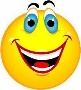 Lep pozdrav in bodite zdravi, učiteljica Vida Lunka